3.1	استعراض ومراجعة القرار 646 (Rev.WRC-12) فيما يتعلق بالتطبيقات عريضة النطاق من أجل حماية الجمهور والإغاثة في حالات الكوارث (PPDR) وفقاً للقرار 648 (WRC-12)؛مقدمةتبين أن من المناسب مراجعة وتحديث القرار 646(Rev.WRC-12) بلوائح الراديو لإدراج التطبيقات عريضة النطاق الخاصة بحماية الجمهور والإغاثة في حالات الكوارث (PPDR). وفي هذا الصدد، تؤيد إدارة كوريا تطبيق الأسلوب B الوارد بتقرير الاجتماع التحضيري للمؤتمر، والذي يتمثل في معالجة متطلبات التطبيقات PPDR عريضة النطاق في المراجعة الخاصة بالقرار 646.ولذا، نُقدم المقترح التالي لتعديل القرار المذكور بهدف أساسي يتمثل في إدراج أنظمة PPDR عريضة النطاق، وتعديل الفقرة يقرر 2 لإدراج نطاق التردد MHz 399,9-380 في الإقليم 2 (يستخدم في الأنظمة PPDR ضيقة وعريضة النطاق، على حدٍ سواء) دون الإخلال بأي تعديل قد يُعد مناسباً بالنسبة لإدارات الإقليمين 1 و3، وحذف النص الذي لم يعد له أي داعٍ.MOD	CUB/66A3/1القـرار 646 (REV.WRC-)حماية الجمهور والإغاثة في حالات الكوارثإن المؤتمر العالمي للاتصالات الراديوية (جنيف، )،إذ يضع في اعتباره أ )	أن مصطلح "الاتصالات الراديوية من أجل حماية الجمهور" يشير إلى الاتصالات الراديوية التي تستعملها الوكالات والمنظمات المسؤولة عن المحافظة على القانون والنظام وحماية الأرواح والممتلكات ومواجهة حالات الطوارئ؛ب)	أن مصطلح "الاتصالات الراديوية في عمليات الإغاثة في حالات الكوارث" يشير إلى الاتصالات الراديوية التي تستعملها الوكالات والمنظمات المسؤولة عن مواجهة حالات الاضطرابات الشديدة في المجتمع التي تمثل تهديداً كبيراً على نطاق واسع للحياة البشرية أو الصحة أو الممتلكات أو البيئة، سواء كان ذلك من جراء وقوع حادث أو من جراء ظاهرة طبيعية أو نشاط بشري؛ج)	الاحتياجات المتزايدة إلى الاتصالات والاتصالات الراديوية للمنظمات والوكالات المعنية بحماية الجمهور، بما فيها المنظمات والوكالات المعنية بمواجهة حالات الطوارئ والإغاثة في حالات الكوارث، لما للاتصالات من دور حيوي في المحافظة على القانون والنظام، وحماية الأرواح والممتلكات، والإغاثة في حالات الكوارث ومواجهة حالات الطوارئ؛د )	أن كثيراً من الإدارات أبدت رغبتها في تشجيع التشغيل البيني والتنسيق بين الأنظمة المستعملة في حماية الجمهور والإغاثة في حالات الكوارث، سواء في العمليات التي تجري على المستوى الوطني أو عبر الحدود في حالات الطوارئ أو في عمليات الإغاثة في حالات الكوارث؛)	أنه على الرغم من استمرار ضيقة النطاق، فإن كثيراً من تطبيقات النطاق الواسع معدلات لنقل البيانات تتراوح بين Mbit/s 100-1 عرض نطاق )	؛)	أن الاستمرار في تطوير التكنولوجيات الجديدة مثل الاتصالات المتنقلة الدولية وأنظمة النقل الذكية (ITS) قد يساعد على دعم أو استكمال التطبيقات المتقدمة في مجالات حماية الجمهور والإغاثة في حالات الكوارث؛)	أن بعض الأنظمة التجارية الأرضية والساتلية تستكمل الأنظمة المكرسة لحماية الجمهور والإغاثة في حالات الكوارث؛)	أن القرار 36 (المراجَع في غوادالاخارا، 2010) لمؤتمر المندوبين المفوضين يحث الدول الأعضاء الأطراف في اتفاقية تامبيري على اتخاذ جميع التدابير العملية اللازمة لتطبيق اتفاقية تامبيري والعمل بتعاون وثيق مع المنسق التنفيذي وفقاً لما تنص عليه الاتفاقية المذكورة؛)	أن التوصية ITU-R M.1637 تتضمن توجيهات لتيسير تداول تجهيزات الاتصالات الراديوية في حالات الطوارئ والإغاثة في حالات الكوارث؛)	أن الإدارات قد تكون لها احتياجات تشغيلية ومتطلبات طيفية فيما يتعلق بتطبيقات حماية الجمهور والإغاثة في حالات الكوارث، تختلف باختلاف الظروف؛م )	أن اتفاقية تامبيري المتعلقة بتوفير موارد الاتصالات للحد من الكوارث ولعمليات الإغاثة (تامبيري، 1998)، وهي معاهدة دولية مودعة لدى الأمين العام للأمم المتحدة، وما يتصل بذلك من القرارات والتقارير الصادرة عن الجمعية العامة للأمم المتحدة، تعد أيضاً ذات صلة في هذا الصدد،وإذ يدرك أ )	المنافع المترتبة على تنسيق الطيف ومنها:-	زيادة إمكانيات التشغيل البيني؛-	توسيع قاعدة صناعة التجهيزات والتوسع في إنتاجها مما يؤدي إلى الاستفادة من وفورات الحجم، وزيادة وفرة هذه التجهيزات؛-	تحسين إدارة الطيف وتخطيط استعماله؛-	تحسين التنسيق بشأن التجهيزات وتداولها عبر الحدود؛ب)	أن التمييز من الناحية التنظيمية بين أنشطة حماية الجمهور وأنشطة الإغاثة في حالات الكوارث هي من المسائل التي تقررها الإدارات على المستوى الوطني؛ج)	أن تخطيط الطيف على المستوى الوطني لتلبية احتياجات حماية الجمهور والإغاثة في حالات الكوارث يلزم أن يأخذ في الاعتبار التعاون والتشاور الثنائي مع الإدارات الأخرى المعنية، وهو أمر ينبغي تيسيره عن طريق زيادة التنسيق بشأن استعمال الطيف؛د )	المنافع المترتبة على التعاون بين البلدان في توفير المساعدات الإنسانية الفعالة والمناسبة في حالات الكوارث، وخصوصاً نظراً للمتطلبات التشغيلية الخاصة لهذه الأنشطة التي تتطلب استجابة تتجاوز الحدود الوطنية؛ﻫ )	حاجة البلدان، وخصوصاً البلدان النامية2، إلى تجهيزات منخفضة التكلفة للاتصالات؛و )	)	أنه في حالة تعرض معظم شبكات الأرض للدمار أو التلف في حالات الكوارث، يمكن استعمال شبكات الهواة أو الشبكات الساتلية أو غيرها من الشبكات الأخرى غير القائمة على الأرض في توفير خدمات الاتصالات للمساعدة في جهود حماية الجمهور والإغاثة في حالات الكوارث؛)	أن مقدار الطيف اللازم لحماية الجمهور على أساس يومي يمكن أن يختلف كثيراً من بلد إلى آخر، وأن أجزاء معينة من الطيف تستعمل بالفعل في العديد من البلدان للتطبيقات ضيقة النطاق، وأن الحاجة قد تستدعي الحصول على طيف إضافي على أساس مؤقت للاستجابة لحالات الكوارث؛)	أنه للتمكن من تنسيق استعمال الطيف، قد يساعد الذي يقوم على مدى الترددات الإقليمية4 على تمكين الإدارات من الاستفادة من تنسيق الطيف مع استمرارها في تلبية متطلبات التخطيط على المستوى الوطني؛)	أن الترددات الواقعة داخل مدى ترددات مشترك محدد قد لا تكون متاحة كلها في كل بلد؛)	أن تعيين مدى ترددات مشترك يمكن أن تعمل فيه الأجهزة الراديوية قد يسهل من التشغيل البيني و/أو التوصيل البيني، في إطار التشاور والتعاون المشترك، وخصوصاً في حالات الطوارئ وأنشطة الإغاثة في حالات الكوارث على المستويات الوطنية والإقليمية والعابرة للحدود؛)	أنه في حالة وقوع كارثة، تكون الوكالات المعنية بحماية الجمهور والإغاثة هي أول من يتواجد في موقع الحدث مستخدمة أنظمة الاتصالات اليومية المعتادة، ولكن وكالات ومنظمات أخرى قد يكون لها دور في معظم الحالات في عمليات الإغاثة،وإذ يلاحظ)	أن التطبيقات التي تتطلب مناطق تغطية واسعة وتستطيع توفير الإشارات على نحو جيد، يمكن عموماً تدبيرها في نطاقات ترددات أدنى وأن التطبيقات التي تتطلب عرض نطاق أوسع يمكن عموماً تدبيرها في نطاقات أعلى بشكل تدريجي؛)	أن وكالات ومنظمات حماية الجمهور والإغاثة في حالات الكوارث لها مجموعة من المتطلبات المبدئية تشمل، على سبيل المثال لا الحصر، إمكانية التشغيل البيني، والاتصالات المأمونة التي يمكن الاعتماد عليها، والقدرة الكافية على الاستجابة لحالات الطوارئ، وأولوية النفاذ في استعمال الأنظمة غير المكرسة، وسرعة الاستجابة، والقدرة على التعامل مع نداءات جماعية متعددة والقدرة على تغطية مساحات واسعة، وفقاً لما يرد في التقرير ITU-R M.2033؛)	أن إدارات كثيرة قامت باستثمارات كبيرة في أنظمة حماية الجمهور والإغاثة في حالات الكوارث؛)	أنه يجب إتاحة المرونة لوكالات ومنظمات الإغاثة في حالات الكوارث لتمكينها من استعمال الاتصالات الراديوية ، لتيسير العمليات الإنسانية التي تقوم بهاوإذ يؤكد على أ )	أن نطاقات الترددات المحددة في هذا القرار موزعة لمجموعة من الخدمات طبقاً للأحكام ذات الصلة من لوائح الراديو، وأنها تستخدم في الوقت الحاضر بكثافة في الخدمات الثابتة والمتنقلة والمتنقلة الساتلية والإذاعية؛ب)	أن المرونة يجب أن تكون متاحة للإدارات لكي:-	تحدد مقدار الطيف الذي يمكن توفيره على المستوى الوطني لحماية الجمهور والإغاثة في حالات الكوارث، من النطاقات المحددة في هذا القرار، لكي تستطيع تلبية المتطلبات الوطنية الخاصة بها؛-	تكون لديها القدرة على إتاحة استعمال النطاقات المحددة في هذا القرار لاستخدامها من جانب جميع الخدمات التي لها توزيعات في هذه النطاقات طبقاً لأحكام لوائح الراديو، مع مراعاة التطبيقات الحالية وما يطرأ عليها من تطوير؛-	تحدد الحاجة إلى النطاقات المحددة في هذا القرار لأغراض حماية الجمهور والإغاثة في حالات الكوارث وتوقيت توافرها وكذلك شروط استعمالها، لكي تستطيع تلبية ما تقتضيه ظروفها الوطنية الخاصة،يقـرر1	أن يوصي الإدارات بقوة على استعمال النطاقات المنسقة على المستوى الإقليمي في أغراض حماية الجمهور والإغاثة في حالات الكوارث إلى أقصى حد ممكن، آخذة بعين الاعتبار المتطلبات الوطنية والإقليمية وكذلك مراعاة ما قد يلزم من تشاور وتعاون مع البلدان الأخرى المعنية؛2	أنه لأغراض تحقيق تناسق نطاقات/مديات التردد على الصعيد الإقليمي لتطبيق الحلول المتقدمة في مجالات حماية الجمهور والإغاثة في حالات الكوارث، تُشجَّع الإدارات على أن تأخذ في الاعتبار نطاقات/مديات الترددات المحددة فيما يلي أو أجزاء منها عند قيامها بالتخطيط على المستوى الوطني:-	في الإقليم 1: المدى MHz 470380 باعتباره مدى الترددات الذي يقع داخله النطاق MHz 395390/385380 الذي يمثل النطاق المنسق الرئيسي المفضل لأنشطة حماية الجمهور المستديمة داخل البلدان المعنية التي أبدت موافقتها في الإقليم 1؛-	في الإقليم 2: النطاقاتMHz 806746 وMHz 869806 وMHz 4 9904 940؛-	في الإقليم 63: النطاقات MHz 430406,1 وMHz 470440 وMHz 869851/824806 وMHz 4 9904 940 وMHz 5 9255 850؛3	أن تحديد نطاقات/مديات التردد السالفة لحماية الجمهور والإغاثة في حالات الكوارث لا يحول دون استعمال هذه النطاقات/الترددات في أي تطبيق في الخدمات الموزع لها هذه النطاقات/الترددات، كما أنه لا يحول دون استعمال أي ترددات أخرى لحماية الجمهور والإغاثة في حالات الكوارث طبقاً للوائح الراديو ولا يحدد أي أولوية بالنسبة إلى هذه الترددات؛4	تشجيع الإدارات على أن تلبي، في حالات الطوارئ والإغاثة في حالات الكوارث، الاحتياجات المؤقتة إلى الترددات بالإضافة إلى ما توفره عادة طبقاً للاتفاقات مع الإدارات المعنية؛5	أن تشجع الإدارات الوكالات والمنظمات المعنية بحماية الجمهور والإغاثة في حالات الكوارث على استعمال التكنولوجيات والحلول الحالية والجديدة (الساتلية والأرضية)، بالقدر الممكن عملياً، وتلبية متطلبات التشغيل البيني، والعمل على تحقيق أهداف حماية الجمهور والإغاثة في حالات الكوارث؛6	الوكالات والمنظمات على استعمال ، آخذة في الاعتبار الفقرتين ) ) من " إذ يضع في اعتباره" من أجل توفير دعم إضافي لحماية الجمهور والإغاثة في حالات الكوارث؛7	تشجيع الإدارات على تيسير التداول عبر الحدود لتجهيزات الاتصالات الراديوية التي تستخدم في الطوارئ والإغاثة في حالات الكوارث، من خلال التعاون والتشاور المتبادل دون الإخلال بالتشريعات الوطنية؛8	أن تشجع الإدارات الوكالات والمنظمات المعنية بحماية الجمهور والإغاثة في حالات الكوارث على استعمال التوصيات ذات الصلة التي يصدرها قطاع الاتصالات الراديوية في الاتحاد في تخطيط استخدامات الطيف وتنفيذ التكنولوجيات والأنظمة التي تدعم حماية الجمهور والإغاثة في حالات الكوارث؛9	تشجيع الإدارات على مواصلة التعاون مع الجهات المعنية بحماية الجمهور والإغاثة في حالات الكوارث كي تحدد بمزيد من الدقة المتطلبات التشغيلية اللازمة لأنشطة حماية الجمهور والإغاثة في حالات الكوارث؛10	أنه ينبغي تشجيع الدوائر الصناعية على أخذ هذا القرار في الاعتبار عند تصميم المعدات والتجهيزات في المستقبل بما في ذلك حاجة الإدارات إلى العمل في الأجزاء المختلفة من النطاقات المحددة،ويدعو قطاع الاتصالات الراديوية في الاتحاد إلىمواصلة إجراء الدراسات التقنية ووضع توصيات فيما يتعلق بالتنفيذ التقني والتشغيلي، حسب الاقتضاء، للحلول المتقدمة اللازمة لتلبية احتياجات تطبيقات الاتصالات الراديوية المستخدمة في أغراض حماية الجمهور والإغاثة في حالات الكوارث، مع مراعاة قدرات الأنظمة الحالية وما يمكن أن يطرأ عليها من تطور وما يترتب على ذلك من متطلبات انتقالية، وخصوصاً الأنظمة القائمة في كثير من البلدان النامية، للقيام بالعمليات الوطنية والدوليةالأسباب:	تعديل القرار لإدراج التطبيقات عريضة النطاق بعمليات حماية الجمهور والإغاثة في حالات الكوارث، وإدخال النطاق MHz 399,9-380 في الإقليم 2 (للاستعمال في الأنظمة PPDR الضيقة والعريضة النطاق، على حدٍ سواء) وحذف النصوص التي يُرى أنها غير مناسبة.__________المؤتمر العالمي للاتصالات الراديوية (WRC-15)جنيف، 2-27 نوفمبر 2015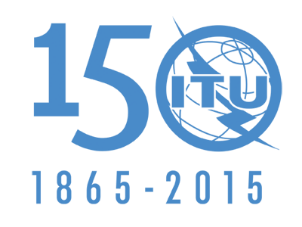 الاتحــــاد الـدولــــي للاتصــــالاتالجلسة العامةالإضافة 3
للوثيقة 66-A15 أكتوبر 2015الأصل: بالإسبانيةكوبـاكوبـامقترحات بشأن أعمال ال‍مؤت‍مرمقترحات بشأن أعمال ال‍مؤت‍مرالبنـد.3.1 من جدول الأعمالالبنـد.3.1 من جدول الأعمال